Wormery Food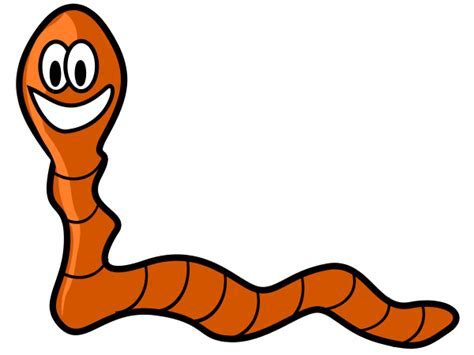 Yes Please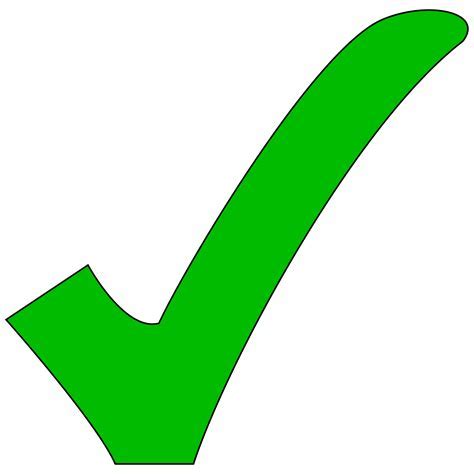 Vegetable scraps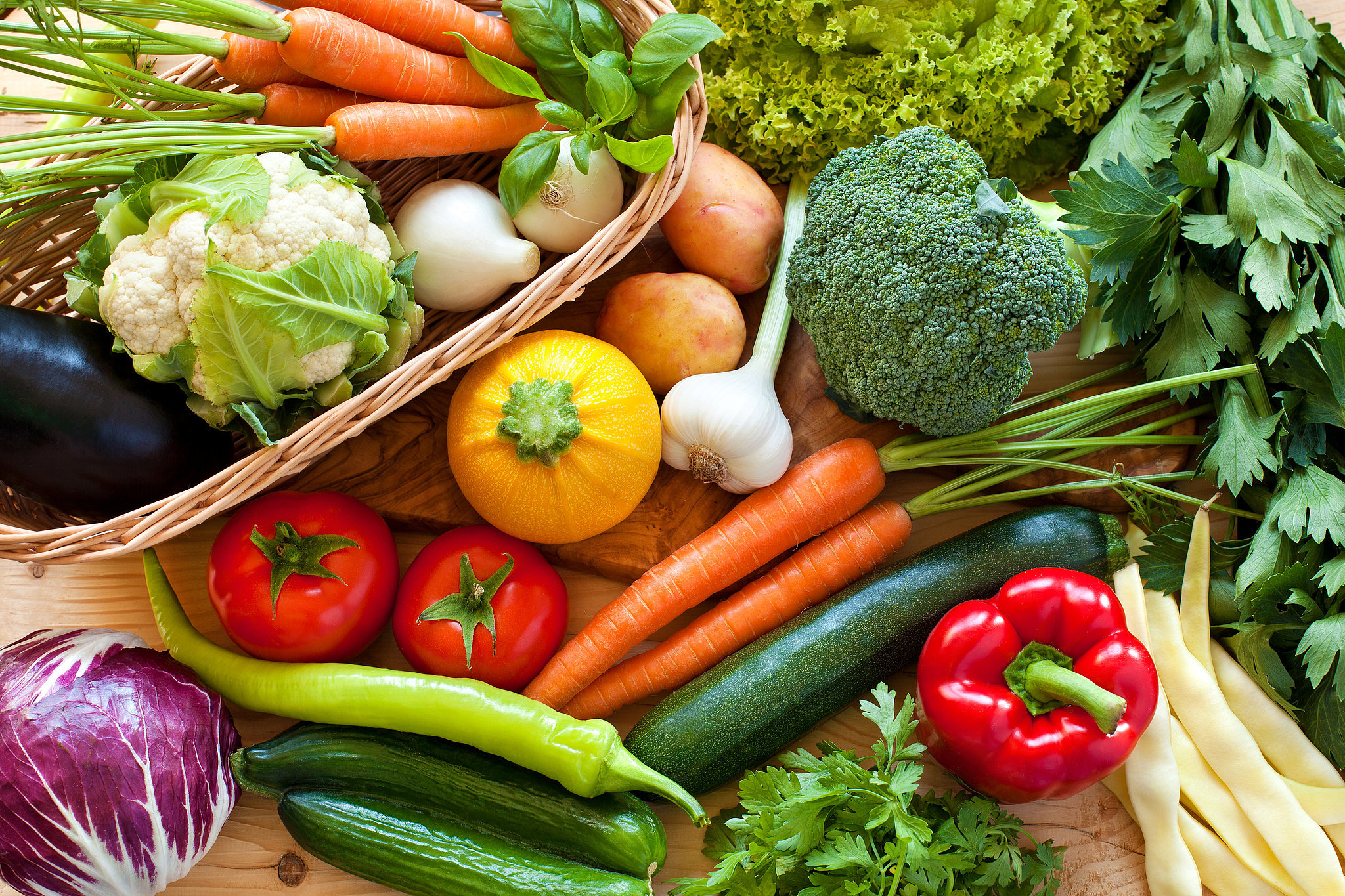 Shredded paper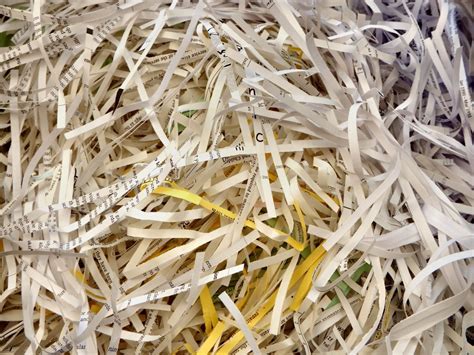 Eggshells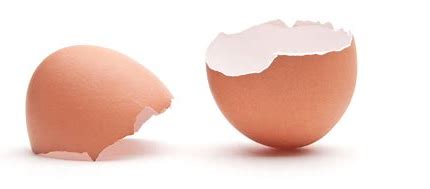 No Thank You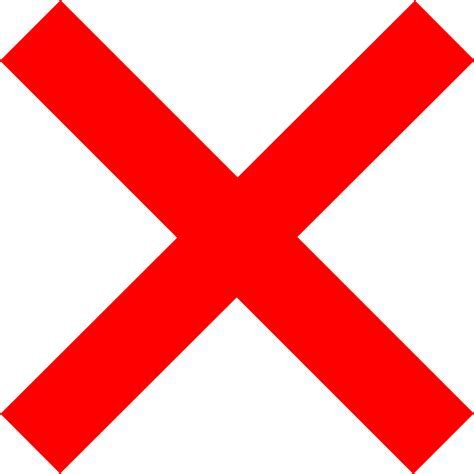 Limes, Lemons or Oranges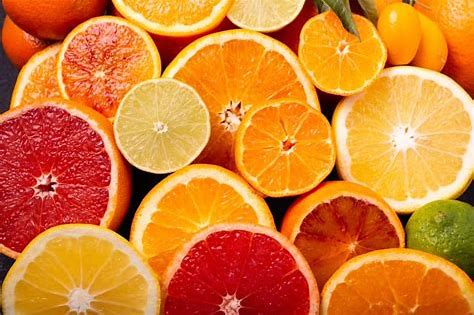 Meat products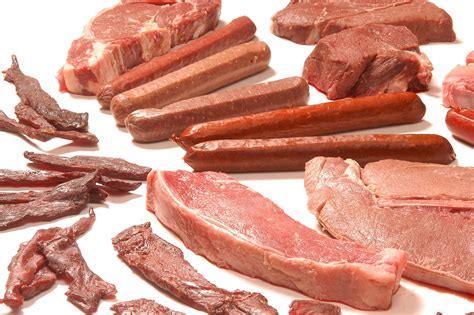 Cheese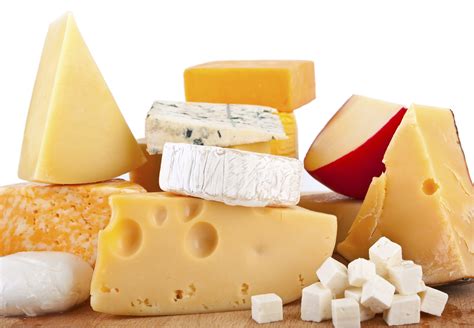 